L'objet direct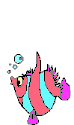 me/m'
te/t'
le/la/l'
nous
vous
les
Devant 1 verbe:Temps simples (présent, impératif négatif, futur simple, imparfait, conditionnel etc.)Ex : Je vois Marie. = Je la vois.
Ex : Il n'aimait pas le cinéma. = Il ne l'aimait pas.
Ex : Ne regardez pas la télévision. = Ne la regardez pas.Temps composés (passé composé, plus-que-parfait etc.)Ex : Il a vu Marc = Il l’a vu.
Ex : Il n'avait pas crié son nom = Il ne l'avait pas crié.Devant l'infinitif:Ex : J’aime faire les devoirs. = J’aime les faire.
Ex : Tu ne vas pas acheter la maison. = Tu ne vas pas l'acheter.
Ex : À ce moment-là, je n'ai pas voulu voir mon ami. = À ce moment-là, je n'ai pas voulu le voir.Après l'impératif affirmatif:Ex: Mangez la pomme! = Mangez-la!Ex: Regardez les chats! = Regardez-les!

**Pour les temps composés, le participe passé s'accorde avec le pronom d’objet direct:Ex : Je l’ai regardée
Ex : Nous les avons mangées
Ex : Je les aurai achetés
Ex : Elle l'avait vue. Récris ces phrases en te servant de l’objet direct :1) Tu n'aimes pas ce chanteur.


2) Ils chantent la chanson « La Vie en rose ».


3) J'écoute la radio maintenant.


4) Nous ne voulons pas acheter la maison.


5) On peut apprendre le français à l’école.


6) Nous avons voulu la trompette.


7) Ils ont trouvé la chanson qu’ils aimaient.


8) Vous avez eu la plus grande fête de l'année!


9) Tu as appris la batterie quand tu étais jeune.


10) Elle voulait les souliers.